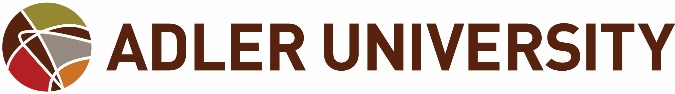 Higher Education Emergency Relief Fund Reporting 
September 30, 2022Per the U.S. Department of Education regulations, the information below is Adler University's participation in the Higher Education Emergency Relief FundIn May 2021 the institution was awarded $902,272 from the Higher Education Emergency Relief Fund of which $451,486, was under section 18004 (a) (1) and $451,486 was under section 18004 (a) (3).A total of $116,680 in combination of Higher Education Emergency Relief and CARES grants was spent during the quarter ending 9/30/2022. Of the $116,680 the remaining balance of $10,113 in the CARES grant was used.  $106,567 of the $116,680 spent in the last quarter came from the Higher Education Emergency Relief grant. Following describes how the funds were spent:$67,485 of the $106,567 - Technology items purchased further helped to advance and improve remote learning experience on line as well as in person academic learnings such as audio-visual upgrades to boardroom, student community hall and classrooms.  Technology purchases fully met the Higher Education Emergency Relief Fund specifications as outlined for the period in review.  Another $39,082 of the $106,567 from the Higher Education Emergency Relief Fund - was spent on institutional support during the quarter ending 9/30/2022.  The funding assisted approximately 12 students with past due tuition balances so they could register for Fall Semester 2022.   In addition $10,113 in disbursements were made to students during the quarter ending 9/30/2022.  Approximately 1 student with past due tuition balance was assisted with these funds, such that this student could register for Fall Semester 2022. The $10,113 is the final draw against the funding received from the 84.425E Cares Act Higher Education Emergency Relief.  